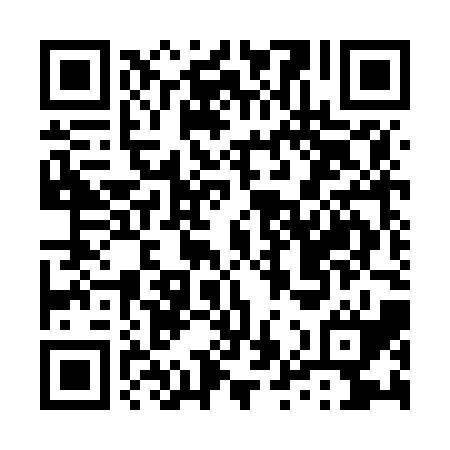 Ramadan times for Ahmad Gabra, PakistanMon 11 Mar 2024 - Wed 10 Apr 2024High Latitude Method: Angle Based RulePrayer Calculation Method: University of Islamic SciencesAsar Calculation Method: ShafiPrayer times provided by https://www.salahtimes.comDateDayFajrSuhurSunriseDhuhrAsrIftarMaghribIsha11Mon5:125:126:3112:273:506:236:237:4212Tue5:115:116:3012:273:516:246:247:4313Wed5:105:106:2912:273:516:246:247:4314Thu5:095:096:2812:263:516:256:257:4415Fri5:085:086:2712:263:516:266:267:4516Sat5:065:066:2612:263:516:266:267:4517Sun5:055:056:2412:253:516:276:277:4618Mon5:045:046:2312:253:526:276:277:4719Tue5:035:036:2212:253:526:286:287:4720Wed5:025:026:2112:253:526:296:297:4821Thu5:005:006:2012:243:526:296:297:4922Fri4:594:596:1812:243:526:306:307:4923Sat4:584:586:1712:243:526:306:307:5024Sun4:564:566:1612:233:526:316:317:5125Mon4:554:556:1512:233:526:326:327:5126Tue4:544:546:1412:233:526:326:327:5227Wed4:534:536:1212:223:526:336:337:5328Thu4:514:516:1112:223:526:336:337:5329Fri4:504:506:1012:223:526:346:347:5430Sat4:494:496:0912:223:526:356:357:5531Sun4:474:476:0812:213:526:356:357:561Mon4:464:466:0712:213:526:366:367:562Tue4:454:456:0512:213:526:366:367:573Wed4:434:436:0412:203:526:376:377:584Thu4:424:426:0312:203:526:386:387:585Fri4:414:416:0212:203:526:386:387:596Sat4:404:406:0112:193:526:396:398:007Sun4:384:386:0012:193:526:396:398:018Mon4:374:375:5812:193:526:406:408:019Tue4:364:365:5712:193:526:406:408:0210Wed4:344:345:5612:183:526:416:418:03